                Στο Δήμο Λαμιέων φέτος λέμε: Πρωί - βράδυ Καρναβάλι!     Πρόγραμμα Κινηματογραφικού Λαμιώτικου Καρναβαλιού 2017     Με σύνθημα «Κινηματογραφικό Λαμιώτικο Καρναβάλι 2017», ετοιμαζόμαστε και φέτος να υποδεχτούμε αγαπημένους ήρωες του κινηματογράφου, μουσικές που αγαπήσαμε, ταινίες και μιούζικαλ που μας έκαναν να γελάσουμε, να κλάψουμε, να ονειρευτούμε. Από το Γραφείο Τύπου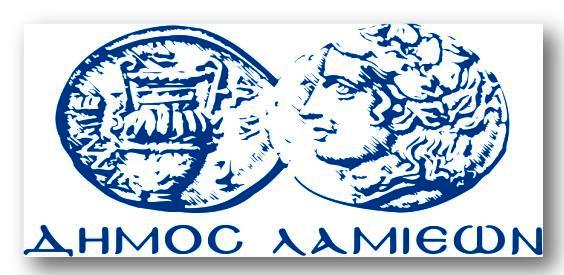 ΠΡΟΣ: ΜΜΕΔΗΜΟΣ ΛΑΜΙΕΩΝΓραφείου Τύπου& ΕπικοινωνίαςΛαμία, 17/2/2017ΠΕΜΠΤΗ 16 ΦΕΒΡΟΥΑΡΙΟΥ 2017«Παιδικά τσικνίσματα» στα Κέντρα Δημιουργικής Απασχόλησης (ΚΔΑΠ) …τσικνίζουμε… καρναβαλιζόμαστε…Διοργάνωση: Κέντρα Δημιουργικής Απασχόλησης Παιδιών Δήμου Λαμιέων, Χώρος: Φλέμινγκ & Ερυθρού Σταυρού  Ώρα: 18:00 - 20:00 «Τσικνίσματα στην Αμφιθέα»Πάμε Αμφιθέα για κέφι, τσικνίσματα και κρασί…Διοργανωτής: Πολιτιστικός  Σύλλογος ΑμφιθέαςΏρα: 20:30       ΠΑΡΑΣΚΕΥΗ 17 ΦΕΒΡΟΥΑΡΙΟΥ 2017«Εργαστήρι κατασκευής αποκριάτικης μάσκας»Τα παιδιά του ΚΔΑΠ σε συνεργασία με τους εκπαιδευτικούς και τον εικαστικό Θανάση Ανδρούτσο, δημιουργούν πρωτότυπη αποκριάτικη μάσκα…Διοργάνωση: Κέντρα Δημιουργικής Απασχόλησης Παιδιών Δήμου ΛαμιέωνΧώρος: Φλέμινγκ & Ερυθρού Σταυρού  Ώρα: 18:00 - 20:00Ήρθε η ώρα για το γνωστό μας πυτζάμα πάρτι!!!Χορός; Ναιιιιιιι !!! Γέλιο; Ναιιιιιι !!!Την Παρασκευή φοράμε την πυτζάμα μας και πηγαίνουμε στο για ένα διαφορετικό πάρτι… όλα τα γκρουπ μαζί  διασκεδάζουμε ... 
Μη λείψει κανείς!Χώρος: Γυμναστήριο 4ου Γυμνασίου Λαμίας Ώρα: 21:00ΣΑΒΒΑΤΟ 18 ΦΕΒΡΟΥΑΡΙΟΥ 2017Ψάχνεις για κάποιο θησαυρό;  Ήρθε η ώρα να τον βρεις …Πάρε την παρέα σου κι έλα να εξερευνήσουμε την πόλη μας…Το κυνήγι του κρυμμένου θησαυρού ξεκινάει…Χώρος: Δημοτικό Θέατρο ΛαμίαςΏρα: 12:00Και μετά το κυνήγι  το πάρτι συνεχίζεται με κλόουν, ζογκλέρ και παιχνίδια για όλους…Χώρος: Οδός ΧατζοπούλουΚι επειδή Καρναβάλι χωρίς θέατρο δεν γίνεται, το βράδυ μια χιουμοριστική παράσταση μας περιμένει.«Βάλ’ τον υπουργό στην πρίζα» από την ερασιτεχνική ομάδα «Οι Νοματαίοι».Χώρος: Δημοτικό Θέατρο ΛαμίαςΏρα: 20:00 Είσοδος ελεύθερηΚΥΡΙΑΚΗ  19 ΦΕΒΡΟΥΑΡΙΟΥ 2017Το παιχνίδι του κρυμμένου θησαυρού, συνεχίζεται!!! Πόσο καλά είναι κρυμμένος ο θησαυρός; Συνέχισε το ψάξιμο για να ανακαλύψεις πού είναι κρυμμένος; Χώρος: Πλατεία ΠάρκουΏρα: 13:00Συνεχίζουμε με παιχνίδια και διαγωνισμό φαγητών και γλυκών.«Κατασκευή Παραδοσιακού  Χαρταετού» - Πιστοί στην παράδοσηΔιοργανωτής: Πολιτιστικός Σύλλογος ΑμφιθέαςΧώρος: Καψάλη 40 (γραφεία Συλλόγου)Ώρα: 18:30 ΑΝΑΜΜΑ ΦΩΤΙΑΣ:Αναβίωση του εθίμου με φαγητό, μουσική και χορό!Διοργάνωση: Πολιτιστικός Σύλλογος ΚαλυβίωνΏρα: 19:00ΤΡΙΤΗ  21 ΦΕΒΡΟΥΑΡΙΟΥ  2017«Βραδιά ταβέρνας» Μια μουσική βραδιά με τη Χορωδία του Δημοτικού Ωδείου Λαμίας και με τη συμμετοχή της Αργυρίου band με τον Γιάννη Κυριαζή και την Κατερίνα Κοτρωνιά!!!Χώρος: Μεζεδοπωλείο  ΕΝΑΛΛΑΞΏρα: 21:00ΤΡΙΤΗ  21 ΦΕΒΡΟΥΑΡΙΟΥ  2017«Βραδιά ταβέρνας» Μια μουσική βραδιά με τη Χορωδία του Δημοτικού Ωδείου Λαμίας και με τη συμμετοχή της Αργυρίου band με τον Γιάννη Κυριαζή και την Κατερίνα Κοτρωνιά!!!Χώρος: Μεζεδοπωλείο  ΕΝΑΛΛΑΞΏρα: 21:00ΤΕΤΑΡΤΗ 22 ΦΕΒΡΟΥΑΡΙΟΥ 2017«Τριώδιο» ήθη & έθιμα!!! Μια διαδραστική παράσταση με μουσική χορό & θέατρο, αφιερωμένη στο Τριώδιο, στα ήθη και έθιμά του.Διοργάνωση: Δήμος Λαμιέων – Λυκειο Ελληνίδων Λαμίας – Πολιτιστικός Σύλλογος Καλυβίων.Χώρος: Δημοτικό Θέατρο Λαμίας Ώρα: 20:00ΤΕΤΑΡΤΗ 22 ΦΕΒΡΟΥΑΡΙΟΥ 2017«Τριώδιο» ήθη & έθιμα!!! Μια διαδραστική παράσταση με μουσική χορό & θέατρο, αφιερωμένη στο Τριώδιο, στα ήθη και έθιμά του.Διοργάνωση: Δήμος Λαμιέων – Λυκειο Ελληνίδων Λαμίας – Πολιτιστικός Σύλλογος Καλυβίων.Χώρος: Δημοτικό Θέατρο Λαμίας Ώρα: 20:00ΠΕΜΠΤΗ 23 ΦΕΒΡΟΥΑΡΙΟΥ 2017RISING STAR;  Όχι!!!!!!THE VOICE;  Όχι !!!!!!Είναι το «ΝΑ Η ΕΥΚΑΙΡΙΑ στη Λαμία». Διαγωνισμός τραγουδιού για νέα μουσικά ταλέντα …Βραβεία από το Δημοτικό Ωδείο Λαμίας.Χώρος: Πολιτιστικό Κέντρο Δήμου ΛαμιέωνΏρα: 20:00 Επτανησιακή Περαντζάδα: Ο Σύλλογος Επτανησίων Φθιώτιδας ξεσηκώνει στο πέρασμά του με επτανησιακές μελωδίες και πολύ κέφι!!!Η πιο μελωδική βόλτα σας περιμένει για ζωντάνια και χαρά!!!Ώρα: 19:00ΠΕΜΠΤΗ 23 ΦΕΒΡΟΥΑΡΙΟΥ 2017RISING STAR;  Όχι!!!!!!THE VOICE;  Όχι !!!!!!Είναι το «ΝΑ Η ΕΥΚΑΙΡΙΑ στη Λαμία». Διαγωνισμός τραγουδιού για νέα μουσικά ταλέντα …Βραβεία από το Δημοτικό Ωδείο Λαμίας.Χώρος: Πολιτιστικό Κέντρο Δήμου ΛαμιέωνΏρα: 20:00 Επτανησιακή Περαντζάδα: Ο Σύλλογος Επτανησίων Φθιώτιδας ξεσηκώνει στο πέρασμά του με επτανησιακές μελωδίες και πολύ κέφι!!!Η πιο μελωδική βόλτα σας περιμένει για ζωντάνια και χαρά!!!Ώρα: 19:00ΠΑΡΑΣΚΕΥΗ 24 ΦΕΒΡΟΥΑΡΙΟΥ 2017«Αποκριάτικα Κάλαντα» - Το παραδοσιακό σύνολο του Μουσικού Σχολείου Λαμίας θα μας ταξιδέψει με τις αποκριάτικες μελωδίες του! Διοργανωτής: Μουσικό Σχολείο Λαμίας Χώρος: Πλατεία ΠάρκουΏρα: Πρωινές ώρες«Χορεύοντας στο σκοτάδι» - Όταν τα φώτα της πόλης σβήνουν…. Η μαγεία έρχεται!!!Οι αυτοφωτιζόμενες καρναβαλικές ομάδες είναι έτοιμες να αρχίσουν την νυχτερινή τους βόλτα στο σκοτάδι…Διαδρομή: Δημοτικό Θέατρο –Πλατεία Ελευθερίας – Ρήγα Φεραίου – Πλατεία Πάρκου.Ώρα: 21:00ΣΑΒΒΑΤΟ 25 ΦΕΒΡΟΥΑΡΙΟΥ 2017«Οδός Αγαλμάτων»Πρωτότυποι αυτοσχεδιασμοί και παντομίμες! Ζήσε την εμπειρία στο Θέατρο Δρόμου.Χώρος: Οδός Ρήγα ΦεραίουΏρα: 11:00Συναυλία:«THE MIDNIGHT BLUE»,  Άκης Δαβανέλλος & Γιώργος  ΓκλάβαςΧώρος: Ρήγα ΦεραίουΏρα: 12:00«Βραδιά χορού»Μια χορευτική βραδιά που παρουσιάζουν οι ομάδες με χορογραφίες εμπνευσμένες με κέφι και ζωντάνια!!!Χώρος: Χαλκιοπούλειο ΛαμίαςΏρα: 21:00ΚΥΡΙΑΚΗ 26 ΦΕΒΡΟΥΑΡΙΟΥ 2017«H ΜΕΓΑΛΗ ΠΑΡΕΛΑΣΗ ΤΩΝ ΓΚΡΟΥΠ»Ελάτε όλοι να διασκεδάσουμε!!! Το αποκορύφωμα  των καρναβαλικών δρώμενων στην πόλη μας!Η  Φιλαρμονική του Δήμου Λαμιέων, ξεκινάει και προετοιμάζει τη διάθεσή μας για να χορέψουμε και να διασκεδάσουμε!!!!Διαδρομή: Ξενοδοχείο Δέλτα - ΕΛΤΑ - Καποδιστρίου - Δικαστήρια - Πλατεία Πάρκου -  Ρήγα Φεραίου – Διάκου – Καραγιαννοπούλου - Πλατεία Πάρκου. Ώρα: 13: 00ΑΝΑΜΜΑ ΦΩΤΙΑΣ:Αναβίωση του εθίμου με φαγητό, μουσική και χορό!!Διοργάνωση: Πολιτιστικός Σύλλογος Διβριωτών Ώρα: 19: 00 ΑΝΑΜΜΑ ΦΩΤΙΑΣ:Αναβίωση του εθίμου με φαγητό, μουσική και χορό!!Διοργάνωση: Πολιτιστικός Σύλλογος Αμουρίου «Ο ΣΠΕΡΧΕΙΟΣ»Ώρα: 19: 00ΑΝΑΜΜΑ ΦΩΤΙΑΣ:Αναβίωση του εθίμου με φαγητό, μουσική και χορό!!Διοργάνωση: Εξωραϊστικός  Εκπολιτιστικός Σύλλογος Στίρφακας « Άγιος Γεώργιος»Ώρα: 18: 30ΑΝΑΜΜΑ ΦΩΤΙΑΣ:Αναβίωση του εθίμου με φαγητό, μουσική και χορό!!Διοργάνωση: Εξωραϊστικός & Εκπολιτιστικός Σύλλογος Εργατικών ΚατοικιώνΏρα: 20: 30ΚΑΘΑΡΑ ΔΕΥΤΕΡΑ 27 ΦΕΒΡΟΥΑΡΙΟΥ 2017«Νεομαγνησιώτικος  Γάμος»Διοργανωτής:  Πολιτιστικός Σύλλογος Μικρασιατών ΜαγνησίαςΧώρος: Νέα Μαγνησία - Ώρα: 11:00«Κούλουμα»Διοργανωτής:  Πολιτιστικός  Σύλλογος  Μικρασιατών  ΜαγνησίαςΧώρος: Νέα Μαγνησία - Ώρα: 13:00(Σε περίπτωση βροχής, η εκδήλωση θα πραγματοποιηθεί στο Δημοτικό Θέατρο Λαμίας).«Κούλουμα στην Υπάτη»Διοργανωτής:  Τοπική Κοινότητα Υπάτης και Επιμορφωτικός - Εκπολιτιστικός  Σύλλογος  Υπαταίων  «Αινιάνες»Χώρος: Πλατεία Υπάτης - Ώρα: 11:00(Σε περίπτωση βροχής η εκδήλωση θα πραγματοποιηθεί στην αίθουσα εκδηλώσεων του  Γυμνασίου - Λυκείου.Φασολάδα, λαγάνα, κρασί, μουσική, χορός).«Κούλουμα»Διοργανωτής:  Εξωραϊστικός Εκπολιτιστικός Σύλλογος Φραντζή «Άγιος  Γεώργιος»Χώρος:  Φραντζή -  Ώρα :10:00«Κούλουμα»Διοργανωτής:  Μορφωτικός και Πολιτιστικός Σύλλογος ΠαυλιανιτώνΧώρος: Παύλιανη -  Ώρα: 10:00«Κούλουμα»Διοργανωτής: Πνευματικό Κέντρο Σταυρού – Πολιτιστικός Σύλλογος Σταυρού- Πολιτιστικός Σύλλογος Βράχας -  Πολιτιστικός Σύλλογος Σταθμού ΛιανοκλαδίουΧώρος: Σταυρός - Ώρα:  10:00 «Κούλουμα»Διοργανωτής: «Επιμορφωτικός - Πολιτιστικός- Επιμορφωτικός Σύλλογος Λιανοκλαδίου» - Σύλλογος Γυναικών ΛιανοκλαδίουΧώρος: Λιανοκλάδι -  Ώρα: 10: 00«Κούλουμα»Διοργανωτής: Πολιτιστικός  Σύλλογος ΑνθήληςΧώρος: Πλατεία Ανθήλης -  Ώρα: 10:00«Κούλουμα»Διοργανωτής: Πολιτιστικός Σύλλογος ΚαλαμακίουΧώρος: Καλαμάκι«Κούλουμα»Διοργανωτής: Πολιτιστικός  Σύλλογος Γυναικών Λουτρών Υπάτης «Οι Ανεμώνες»- Φιλοπρόοδος Όμιλος Λουτρών ΥπάτηςΧώρος: Λουτρά Υπάτης«Κούλουμα»Διοργανωτής:  Κίνηση Γυναικών ΑργυροχωρίουΧώρος: Αργυροχώρι - Πλατανόδασος(σε περίπτωση βροχής τα κούλουμα θα γίνουν στο στέκι γυναικών)«Κούλουμα»Διοργανωτής: Σύλλογος Απανταχού Σκαμνιωτών «Άγιος Γεώργιος»